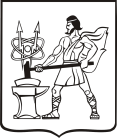 КОМИТЕТ ИМУЩЕСТВЕННЫХ ОТНОШЕНИЙ АДМИНИСТРАЦИИ ГОРОДСКОГО ОКРУГА ЭЛЕКТРОСТАЛЬМОСКОВСКОЙ ОБЛАСТИРАСПОРЯЖЕНИЕ (ПРИКАЗ)от 17.12.2021 № 144Об утверждении Программы профилактики рисков причинения вреда (ущерба) охраняемым законом ценностям по муниципальному земельному контролю на территории городского округа Электросталь Московской области на 2022 годВ соответствии с Федеральным законом от 31 июля 2020 г. № 248-ФЗ «О государственном контроле (надзоре) и муниципальном контроле в Российской Федерации», Федеральным законом от 06 октября 2003 г. № 131-ФЗ «Об общих принципах организации местного самоуправления в Российской Федерации», Положением о муниципальном земельном контроле на территории городского округа Электросталь Московской области, утвержденным решением Совета депутатов городского округа Электросталь Московской области от 27 сентября 2021г. №87/17, постановлением Правительства Российской Федерации от 25 июня 2021г. № 990 «Об утверждении Правил разработки и утверждения контрольными (надзорными) органами программы профилактики рисков причинения вреда (ущерба) охраняемым законом ценностям», Уставом городского округа Электросталь Московской области:1. Утвердить Программу профилактики рисков причинения вреда (ущерба) охраняемым законом ценностям по муниципальному земельному контролю на территории городского округа Электросталь Московской области на 2022 год (далее - Программа профилактики).2. Разместить на официальном сайте Администрации городского округа Электросталь Московской области (www.electrostal.ru) в сети Интернет.3. Настоящее Распоряжение вступает в силу с 01.01.2022г.         4. Контроль за исполнением настоящего Распоряжения возложить на начальника отдела муниципального земельного контроля комитета имущественных отношений Администрации городского округа Электросталь Московской области Лашину А.В.Председатель Комитетаимущественных отношений Администрациигородского округа ЭлектростальМосковской области                                                                                              Е.Ю. ГоловинаУтвержденоРаспоряжением (Приказ) Комитета имущественных отношений Администрации городского округа Электросталь Московской области                                                                         от 17.12.2021 № 144ПРОГРАММАпрофилактики рисков причинения вреда (ущерба) охраняемым законом ценностям по муниципальному земельному контролю на территории городского округа Электросталь Московской области на 2022 годРаздел I. Анализ текущего состояния осуществления вида контроля, описание текущего уровня развития профилактической деятельности контрольного (надзорного) органа, характеристика проблем, на решение которых направлена программа профилактикиНастоящая программа разработана в соответствии со статьей 44 Федерального закона от 31 июля 2020 г. № 248-ФЗ «О государственном контроле (надзоре) и муниципальном контроле в Российской Федерации», постановлением Правительства Российской Федерации от 25 июня 2021г. № 990 «Об утверждении Правил разработки и утверждения контрольными (надзорными) органами программы профилактики рисков причинения вреда (ущерба) охраняемым законом ценностями»  предусматривает комплекс мероприятий по профилактике рисков причинения вреда (ущерба) охраняемым законом ценностям при осуществлении муниципального земельного контроля в границах городского округа Электросталь Московской области (далее – муниципальный земельный контроль).В соответствии с Федеральным законом от 06 октября 2003 г. № 131-ФЗ «Об общих принципах организации местного самоуправления в Российской Федерации», Уставом городского округа Электросталь Московской области, Положением о муниципальном земельном контроле на территории городского округа Электросталь Московской области, утвержденным решением Совета депутатов городского округа Электросталь Московской области от 27 сентября 2021 г. №87/17, Администрация городского округа Электросталь Московской области (далее – Администрация городского округа) в лице Комитета имущественных отношений Администрации городского округа Электросталь (далее – Комитет) является уполномоченным органом по осуществлению муниципального земельного контроля.При осуществлении муниципального земельного контроля Комитетом осуществляет контроль за соблюдением:а) обязательных требований о недопущении самовольного занятия земель, земельного участка или части земельного участка, в том числе использования земель, земельного участка или части земельного участка, лицом, не имеющим предусмотренных законодательством прав на них;б) обязательных требований об использовании земельных участков по целевому назначению в соответствии с их принадлежностью к той или иной категории земель и (или) разрешенным использованием;в) обязательных требований, связанных с обязательным использованием земель, предназначенных для жилищного или иного строительства, садоводства, огородничества и личного подсобного хозяйства, в указанных целях в течение установленного срока;г) обязательных требований, связанных с обязанностью по приведению земель в состояние, пригодное для использования по целевому назначению;д) обязательных требований о запрете самовольного снятия, перемещения и уничтожения плодородного слоя почвы, порчи земель в результате нарушения правил обращения с пестицидами, агрохимикатами или иными опасными для здоровья людей и окружающей среды веществами и отходами производства и потребления;е) обязательных требований по улучшению земель и охране почв от ветровой, водной эрозии и предотвращению других процессов, ухудшающих качественное состояние земель;ж) обязательных требований по использованию земельных участков из земель сельскохозяйственного назначения, оборот которых регулируется Федеральным законом «Об обороте земель сельскохозяйственного назначения» от 24.07.2002 №101-ФЗ, для ведения сельскохозяйственного производства или осуществления иной связанной с сельскохозяйственным производством деятельности;з) исполнения предписаний об устранении нарушений обязательных требований, выданных должностными лицами органа муниципального земельного контроля в пределах их компетенции.Подконтрольными субъектами муниципального земельного контроля являются юридические лица, индивидуальные предприниматели и граждане, самовольно использующие земельные участки в границах городского округа Электросталь Московской области, а так же обладающие правом владения, пользования, распоряжения землями, земельными участками, частью земельного участка в границах городского округа Электросталь Московской области в целях личного использования, ведения хозяйственной или иной деятельности, при котором могут быть допущены нарушения обязательных требований, требований, установленных муниципальными правовыми актами, оценка соблюдения которых является предметом муниципального земельного контроля.Общее количество подконтрольных субъектов, в отношении которых проводились мероприятия по муниципальному земельному контролю, в 2021 году составило 1800 единиц;Штатная численность должностных лиц, уполномоченных осуществлять муниципальный земельный контроль, в 2021 года составляло 4 человека.Основными отчетными показателями деятельности Комитета в рамках осуществления муниципального земельного контроля за 2021 год являются:Проведено плановых (рейдовых) осмотров 1783 земельных участков на предмет выявления нарушений земельного законодательства.Проведено 31 внеплановых проверок по исполнению предписания. Проведено 15 внеплановых проверок по обращению граждан. Проведены плановые проверки в отношении:- 15 физических лиц с целью соблюдения требований земельного законодательства, из них выявлено 14 нарушений земельного законодательства в части самовольного захвата. - 3 юридических лица (14 земельных участков) с целью соблюдения требований земельного законодательства, из них выявлено 2 нарушения земельного законодательства в части нецелевого использования.В рамках развития и осуществления профилактической деятельности на территории городского округа Электросталь Московской области в 2021 году:поддерживались в актуальном состоянии и размещались на официальном сайте Администрации  городского округа Электросталь Московской области  в информационно-телекоммуникационной сети «Интернет» по адресу: www.electrostal.ru (далее – сайт Администрации) перечни нормативных правовых актов, содержащих обязательные требования, требования, установленные муниципальными правовыми актами, соблюдение которых оценивается при проведении мероприятий по контролю при осуществлении муниципального земельного контроля, а также тексты соответствующих нормативных правовых актов;поддерживались в актуальном состоянии размещенные на официальном сайте Администрации перечни наиболее часто встречающихся в деятельности подконтрольных субъектов нарушений обязательных требований, требований, установленных муниципальными правовыми актами и рекомендации в отношении мер принимаемых подконтрольными субъектами в целях недопущения нарушений данных требований;актуализировалось руководство по соблюдению обязательных требований, требований, установленных муниципальными правовыми актами размещенное на официальном сайте Администрации;обобщалась и анализировалась правоприменительная практика контрольной деятельности в рамках осуществления муниципального земельного контроля и размещался обзор правоприменительной практики на официальном сайте Администрации;размещалась на официальном сайте Администрации информация о результатах осуществления муниципального земельного контроля;при необходимости выдавались предостережения о недопустимости нарушений обязательных требований, требований, установленных муниципальными правовыми актами;осуществлялось консультирование по вопросам соблюдения обязательных требований, требований, установленных муниципальными правовыми актами;проводились плановые (рейдовые) осмотры, обследования земельных участков.По результатам осуществления муниципального земельного контроля в 2021 году, наиболее значимыми проблемами являются: получение материальной выгоды и конкурентных преимуществ за счет уклонения от уплаты земельного налога, арендных платежей за пользование земельными участками, а также затрат на приобретение земельного участка в собственность на основании договора купли-продажи;отсутствие в законодательных актах Российской Федерации срока, в течение которого необходимо осуществить государственную регистрацию ранее возникшего права на земельный участок, а также нежелание правообладателей нести затраты на проведение кадастровых работ и подачу документов для государственной регистрации права.отсутствия денежных средств на строительство на земельных участках, предназначенных для жилищного или иного строительства.Раздел II. Цели и задачи реализации программы профилактикиОсновными целями программы профилактики являются:Стимулирование добросовестного соблюдения обязательных требований всеми контролируемыми лицами. Устранение условий, причин и факторов, способных привести к нарушениям обязательных требований и (или) причинению вреда (ущерба) охраняемым законом ценностям.Создание условий для доведения обязательных требований до контролируемых лиц, повышение информированности о способах их соблюдения.Предотвращение риска причинения вреда (ущерба) землям сельскохозяйственного назначения и землям иных категорий.Предупреждение нарушений обязательных требований (снижение числа нарушений обязательных требований) земельного законодательства.Проведение профилактических мероприятий программы профилактики направлено на решение следующих задач:Укрепление системы профилактики нарушений рисков причинения вреда (ущерба) охраняемым законом ценностям.Повышение правосознания и правовой культуры руководителей юридических лиц, индивидуальных предпринимателей и граждан.Оценка возможной угрозы причинения, либо причинения вреда жизни, здоровью граждан, выработка и реализация профилактических мер, способствующих ее снижению.Выявление факторов угрозы причинения, либо причинения вреда жизни, здоровью граждан, причин и условий, способствующих нарушению обязательных требований, определение способов устранения или снижения угрозы.Оценка состояния подконтрольной среды и установление зависимости видов и интенсивности профилактических мероприятий от присвоенных контролируемым лицам уровней риска. Формирование единого понимания обязательных требований законодательства у всех участников контрольной деятельности.Повышение прозрачности системы муниципального земельного контроля.Повышение уровня правовой грамотности подконтрольных субъектов, в том числе путем обеспечения доступности информации об обязательных требованиях законодательства и необходимых мерах по их исполнению.Раздел III. Перечень профилактических мероприятий, сроки (периодичность) их проведенияРаздел IV. Показатели результативности и эффективности программы профилактикиПредседатель Комитетаимущественных отношенийАдминистрации городского округаЭлектросталь Московской области                                                                     Е.Ю. Головина№ п/пНаименование мероприятияСрок исполненияСтруктурное подразделение, ответственное за реализацию1.Информирование контролируемых лиц и иных заинтересованных лиц по вопросам соблюдения обязательных требований земельного законодательства, о результатах деятельности органа МЗК, основных нарушениях, а также краткий обзор изменений требований законодательства посредством размещения соответствующих сведений на официальном сайте ОМС www.electrostal.ru в информационно-телекоммуникационной сети «Интернет» и средствах массовой информации.ОМС размещают и поддерживают в актуальном состоянии:тексты нормативных правовых актов, регулирующих осуществление МЗК;сведения об изменениях, внесенных в нормативные правовые акты, регулирующих осуществление МЗК;информацию о мерах ответственности за нарушения земельного законодательства в части установленной компетенции;информацию об обязательных требованиях в сфере МЗК в части компетенции;перечень индикаторов риска нарушения обязательных требований.На постоянной основеОтдел муниципального земельного контроля Комитета имущественных отношений1.1Публикации в СМИ (газеты, журналы)Не менее 1 публикации в кварталОтдел муниципального земельного контроля Комитета имущественных отношений1.2Публикации в информационно-телекоммуникационной сети «Интернет», в т.ч. на сайте органов местного самоуправленияНе менее 1 публикации в кварталОтдел муниципального земельного контроля Комитета имущественных отношений1.3Выступления на радио, телевидении, интервью.не мене 1 раза в кварталОтдел муниципального земельного контроля Комитета имущественных отношений2.Обобщение правоприменительной практики с указанием наиболее часто встречающихся случаев нарушений требований земельного законодательства с рекомендациями мер, которые должны приниматься в целях недопущения таких нарушений, посредством размещения соответствующих сведений на официальном сайте органов местного самоуправления и средствах массовой информации.Ежегодно до 1 июляОтдел муниципального земельного контроля Комитета имущественных отношений3.Объявление предостережений контрольный орган объявляет контролируемому лицу предостережение о недопустимости нарушения обязательных требований при наличии сведений о готовящихся нарушениях обязательных требований или признаках нарушений обязательных требований и (или) в случае отсутствия подтвержденных данных о том, что нарушение обязательных требований причинило вред (ущерб) охраняемым законом ценностям либо создало угрозу причинения вреда (ущерба) охраняемым законом ценностям, и предлагает принять меры по обеспечению соблюдения обязательных требований.В течение года по необходимостиОтдел муниципального земельного контроля Комитета имущественных отношений4.Консультирование (по телефону, по средствам видео-конференц-связи, на личном приеме либо в ходе проведения профилактического мероприятия, контрольно (надзорного) мероприятия)  по следующим вопросам:а) организация и осуществление муниципального земельного контроля;б) порядок осуществления контрольных мероприятий, установленных настоящим Положением;в) порядок обжалования действий (бездействия) должностных лиц органа муниципального земельного контроля;г) получение информации о нормативных правовых актах (их отдельных положениях), содержащих обязательные требования, оценка соблюдения которых осуществляется в рамках МЗК.По мере поступления вопросовОтдел муниципального земельного контроля Комитета имущественных отношений5.Профилактический визит проводится инспектором в форме профилактической беседы по месту осуществления деятельности контролируемого лица либо путем использования видеоконференцсвязи. В ходе профилактического визита инспектором осуществляются консультирование контролируемого лица, а также сбор сведений, необходимых для отнесения объектов контроля к категориям риска.Срок осуществления обязательного профилактического визита составляет один рабочий деньне реже чем 2 раза в год II и III квартал (май, август)Отдел муниципального земельного контроля Комитета имущественных отношенийРезультативность и эффективность реализации программы оценивается методом опроса контролируемых и консультируемых лиц по следующим направлениям:- понятность обязательных требований и их однозначное толкование контролируемыми лицами и должностными лицами органа муниципального земельного контроля; - информированность контролируемых лиц в вопросах исполнения обязательных требований, порядке проведения проверок и правах контролируемых лиц; - удовлетворенность контролируемых лиц доступностью информации, размещенной на официальном сайте органов местного самоуправления;- удовлетворённость консультированием. Опрос проводится в течение года среди контролируемых лиц, в отношении которых проведены мероприятия в рамках муниципального земельного контроля.